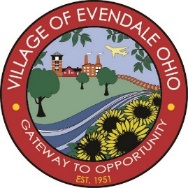 Village of EvendalePlanning CommissionEvendale Municipal Building10500 Reading Road, Evendale, OH 45241Tuesday, November 17, 20206:00 P.M***COVID-19 SOCIAL DISTANCE RESTRICTIONS IN PLACE. FACEMASKS ARE REQUIRED TO ATTEND.***REGULAR MEETING AGENDAPledge of Allegiance to the United States of America.Old Business:None.New Business:Case EDB20-19: Subdivision Application for a lot split at 10600 Evendale Drive (Parcel #611-0040-0019) in an ITC, Industrial Truck Center zoning district.Case EDB20-21: Site Plan Review Application for exterior building improvements at 10735 Reading Road (Parcel #611-0030-0185) in an HC, Heavy Commercial zoning district. Internal Business:Review of Meeting Minutes from the October 20, 2020 Regular Meeting.Communications.A Quick Guide to Plats of Survey.Next Meeting: December 15, 2020.